Pupil Premium Strategy statement 2021/2022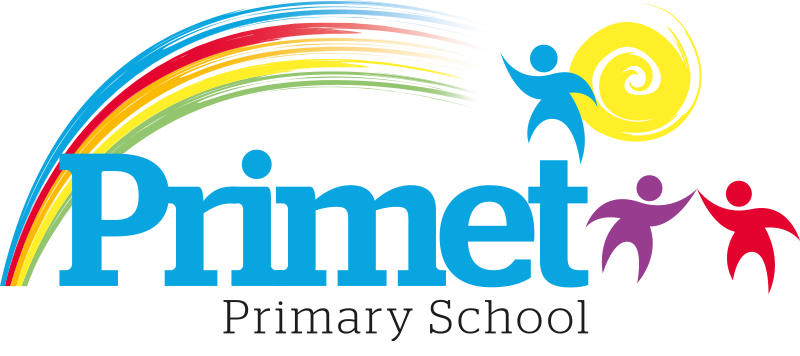 CONTEXT OF THE SCHOOL  The school is a average-sized Primary School with 195 (September 2021) pupils on roll. Key features of the school 7 classes one form entry primary school. Socio-economic Taken from the 18/19 LSIP, Over deprivation index (A least E most deprived) Education skills and training = E Income = E Employment = E Health and Disability = E Housing = A - because of close-proximity to public services Crime = E Living Environment = E Ethnic heritage, we have 12 different heritages at school;44% white/British, 27% Pakistani, Other white 10%, White and Asian 4%, other Asian 2% and Roma 3% Gender balance 49.7% Female 50.3% Male FSM 30% & 34% eligible for Pupil Premium funding. (EYFS PPG children to be included later once known) SEND 15%, 3 with EHCP 27 with SEN support. Likely to rise once EYFS included. CLA  0 families, 8 CAF’s Attendance:              Attendance including CME is 95.53% 2020/2021 +0.97% improvement (September 2019 to March 2020 was 94.56%)             Attendance excluding CME is 96.34% 2020/2021, this is closing the gap with National Average. Mobility: The following KS1 children were not in reception in this school at the end of that year: Y1: 1 children: (4%)  Y2: 10 children: (33%)  The following KS2 children were not in Y2 in this school at the end of that year: Y3: 0 child: (0%) Y4: 4 children: (13%)  Y5: 9 children: (41%)  Y6: 9 children: (27%)  Key information Cohort information for 2021/2022Record of PPG Spending 2021/2022 Impact Report Priorities for the spending for Pupil Premium children within the school is to close the learning gap for all disadvantaged children who access Pupil Premium funding. This spending has been directed towards improving attainment in Reading, Writing and Maths which links into our SIP 2021/2022.Written: September 2021Reviewed June 2022Pupil summary2019/20202019/20202020/20212020/20212021/20222021/2022Number of Eligible pupils7133% High6238% High6331%High Number of Eligible pupils71£85,54062£76,95063£88,355PPG PupilsPPG BoysPPG GirlsPPG SENDNORPPG %EYFS752?2726%Y154112420%Y2105513033%Y3147713043%Y4125733040%Y573332232%Y694533327%Total6229331016538%Item/Project Cost Objective Impact Additional L3 TA to assist teaching of literacy and maths  £15,288To provide focused literacy and numeracy sessions to help progress of PP children. 1:1 tuition or small group work for pupils in Y2 reading recovery        £2,236To boost confidence and accelerate the progress of targeted individuals in English and Maths to increase the number of higher achievers at the end of Key Stage one and two. 1:1 tuition or small group work for pupils in Y1 reading recovery£2,589To boost confidence and accelerate the progress of targeted individuals in ReadingIntervention Groups within all classes including Acquisition in English x1 HLTA, Phonics and other oral interventions X5 TA’s L2/3 for working in the mornings.£10,485£41,197To boost confidence of children who are not yet proficient in English. To deepen the knowledge and understanding of targeted pupils in Maths and English. To improve the language and communication skills of targeted pupils. . Intervention Well being Group Training for new ELSA coverELSA £3614 for 3 afternoons full year £645To boost confidence and accelerate the progress of targeted individuals in reading and writing.   To increase self-esteem, independence and confidence of targeted pupils. Access to breakfast £100 for one week May 2020  To ensure Y2 and Y6 pupil premium children have breakfast during SATs week & are all in school 	on time 	 Y5/Y6 – Hygiene pack including – shampoo, shower gel, toothpaste/brush, deodorant, flannel, drawstring bag (£6 each) £250 To ensure that PP children have good hygiene habits. Year 5 and Year 6.Educational visits – whole school (£20 per child) Y6 PGLDerbyshire Y4/5 SACHS£ 4000SACHS visit paid from a charity. To give PP children across the school experiences and opportunities the same as their peers.  To ensure PP children get the   opportunity to build confidence, self/esteem and resilience.  Family support worker  £1000To assist SEND with admin jobs – eg home visits, paperwork for meetings, minutes of meetings, phone calls.Expenses. To support PP families when needed Total spent: £81,406 plus Contingency £6,929 = £88,335Total spent: £81,406 plus Contingency £6,929 = £88,335Total spent: £81,406 plus Contingency £6,929 = £88,335Total spent: £81,406 plus Contingency £6,929 = £88,335